RAPORT DE SPECIALITATEla proiectul de hotărâre privind aprobarea ajustării tarifelor stabilite pentru activitățile specifice Serviciului public de salubrizare a municipiului HunedoaraPrin proiectul de hotărâre supus spre dezbatere şi adoptare Consiliului Local al municipiului Hunedoara, se propune aprobarea ajustării tarifelor stabilite pentru activitățile specifice Serviciului public de salubrizare a municipiului Hunedoara.Temeiul legal al proiectului de hotărâre îl constituie prevederile art. 1 alin. (2) lit. e), art. 2 lit. p) și r), art. 8 alin. (1), alin. (3) lit.d2) și lit. k), art. 9 alin. (2) lit. d),  art. 23, alin. (1), lit. a), art. 24, alin. (1), lit. b), art. 29 alin.(11) lit. j), art. 43 alin. (3), alin. (4), alin. (5)  din Legea serviciilor comunitare de utilități publice nr. 51/2006, republicată, cu modificările și completările ulterioare; ale art. 2, alin. (3), lit. b), lit. f), lit. g), lit. h) și alin. (9), art. 6, alin.(1), lit. k) și lit. l), art. 8 alin. (1), art. 20 alin. (2) lit. d), art.25 și a art. 26 din Legea serviciului de salubrizare a localităților nr.101/2006, republicată, cu modificările și completările ulterioare, art. 45 lit. c) și lit. d) din Regulamentul serviciului public de salubrizare a municipiului Hunedoara, aprobat prin Anexa nr. 3 la Hotărârea Consiliului Local al municipiului Hunedoara nr. 41/2018, Ordonanței Guvernului nr. 21/2002 privind gospodărirea localităților urbane și rurale, cu modificările și completările ulterioare,  Ordinului ANRSC nr. 109/2007 privind aprobarea Normelor metodologice de stabilire, ajustare sau modificare a tarifelor pentru activitățile specifice serviciului de salubrizare a localităților, ale art. 4 lit. b) și art. 13 din Legea 52/2003 privind transparența decizională în administrația publică, republicată, cu modificările ulterioare; și ale art. 4 alin. (3) lit. f), art. 5 alin. (1) lit. k), art. 6 lit. e), art. 7 lit. d), art. 8 alin. (1) lit. d), art. 10 alin. (4), alin. (7), și art. 30 alin. (1) din Contractul de delegare a gestiunii serviciului public de salubrizare a municipiului Hunedoara prin gestiune directă către societatea Salubprest Hunedoara S.R.L. nr. 15573/676 din 28.02.2018, cu modificările și completările ulterioare.	Consiliul Local al Municipiului Hunedoara are competență exclusivă, în condițiile legii în tot ceea ce privește înființarea, organizarea, coordonarea și funcționarea serviciului de salubrizare a municipiului Hunedoara, precum și în ceea ce privește crearea, dezvoltarea, modernizarea, administrarea și exploatarea bunurilor proprietate publică sau privată, aferente sistemului de salubrizare.	Serviciul public de salubrizare în municipiul Hunedoara face parte din sfera serviciilor comunitare de utilități publice fiind supus regimului juridic al serviciilor publice de interes general, fiindu-i aplicabile obligațiile de serviciu public. Prin Hotărârea Consiliului Local al Municipiului Hunedoara nr. 41/2018 a fost aprobată modalitatea de gestiune a unor activități din cadrul Serviciului Public de salubrizare a municipiului Hunedoara, iar la Anexa nr. 9 din acea hotărâre au fost aprobate tarifele stabilite pentru activitățile specifice serviciului public de salubrizare a municipiului Hunedoara.Activitățile din cadrul serviciului de salubrizare din municipiul Hunedoara delegate sunt:colectarea şi transportul deşeurilor provenite din locuinţe, generate de activităţi de reamenajare şi reabilitare interioară şi/sau exterioară a acestora;măturatul, spălatul, stropirea şi întreţinerea căilor publice;curăţarea şi transportul zăpezii de pe căile publice şi menţinerea în funcţiune a acestora pe timp de polei sau de îngheţ;colectarea cadavrelor animalelor de pe domeniul public şi predarea acestora către unităţile de ecarisaj sau către instalaţiile de neutralizare.Prin adresa nr. 8242/19.09.2022 a operatorului Salubprest Hunedoara S.R.L. înregistrată la Primăria municipiului Hunedoara sub nr. 78060/19.09.2022, având în vedere clauzele Contractului de Delegare a Gestiunii Serviciului Public de Salubrizare a Municipiului Hunedoara prin Gestiune Directă către Societatea Salubprest Hunedoara SRL nr.15573/676/28.02.2018, cu modificările și completările ulterioare se propune ajustarea tarifelor stabilite pentru activitățile specifice Serviciului public de salubrizare a municipiului Hunedoara, cu indicele de creştere a parametrului de ajustare, propuneri însoțite de documentația de fundamentare.Având în vedere că fundamentarea tarifelor pentru activitățile desfășurate a fost stabilită la data delegării serviciilor către societatea SALUBPREST HUNEDOARA S.R.L. pe baza cheltuielilor de producție, exploatare, a cheltuielilor de întreținere și reparații, a amortismentelor aferente capitalului imobilizat în active corporale și necorporale, a costurilor de protecție a mediului, a costurilor de securitate și sănătate în muncă, a costurilor care derivă din contractele de delegare, a cheltuielilor financiare, etc., la momentul actul, se întrevede necesitatea ajustării tarifelor actuale cu indicele de creștere a prețurilor la servicii așa cum este acesta stabilit de Institutul Național de Statistică. Prin urmare, conform datelor generate de Institutul Național de Statistică, indicele prețului de consum pentru servicii, pentru perioada august 2018 – august 2022 este de 1,1964, ceea ce presupune o ajustare a tarifelor actuale cu un procent de 19,64 %.Tarifele propuse spre aprobare Consiliului Local al Municipiului Hunedoara pentru activitățile specifice de salubrizare aprobate conform Anexei nr. 9 la Contractul de delegare a gestiunii serviciului public de salubrizare a Municipiului Hunedoara prin gestiune directă către societatea SALUBPREST HUNEDOARA S.R.L. nr. 15573/676 din 28.02.2018 sunt prezentate în tabelul următor:	Având în vedere prevederile art. 5 alin. (1) lit. k), art. 6 lit. e), art. 7 lit. d), art. 8 alin. (1) lit. d), art. 10 alin. (4), alin. (7), și art. 30 alin.(1) din Contractul de delegare a gestiunii serviciului public de salubrizare a Municipiului Hunedoara prin gestiune nr.15573/676/28.02.2018, menționat anterior, prin proiectul de hotărâre inițiat propun aprobarea ajustării tarifelor stabilite pentru activitățile specifice Serviciului public de salubrizare a municipiului Hunedoara, conform Anexei la proiectul de hotărâre.Totodată se va modifica în mod corespunzător Anexa nr. 9 la Hotărârea Consiliului Local nr. 41/2018 privind aprobarea modalității de gestiune a unor activități din cadrul Serviciului public de salubrizare a municipiului Hunedoara,  cu modificările și completările ulterioare, conform prevederilor art. 1 din proiectul de hotărâre. Se va modifica în mod corespunzător Anexa nr. 9 la Contractul de delegare a gestiunii serviciului public de salubrizare a municipiului Hunedoara, cu modificările ulterioare, aprobat prin Anexa nr. 2 la Hotărârea Consiliului Local nr. 41/2018, cu modificările și completările ulterioare. Se va împuternici Primarul Municipiului Hunedoara să semneze în numele și pentru Municipiul Hunedoara, actul adițional la Contractul de delegare a gestiunii serviciului public de salubrizare a municipiului Hunedoara prin gestiune directă către societatea Salubprest Hunedoara S.R.L. nr. 15573/676 din 28.02.2018, cu modificările și completările ulterioare, conform prevederilor din proiectul de hotărâre.	Competența dezbaterii și adoptării prezentului proiect de hotărâre aparține Consiliului Local al municipiului Hunedoara în temeiul prevederilor  art. 129, alin. (1), alin. (2) lit. d), alin. (7) lit. m), lit. n), lit. s), și art. 139 coroborat cu art. 196 alin. (1) lit. a) din Ordonanța de Urgență nr.57/2019 privind Codul Administrativ, cu modificările și completările ulterioare.Faţă de cele expuse propunem spre aprobare proiectul de hotărâre privind aprobarea ajustării tarifelor stabilite pentru activitățile specifice Serviciului public de salubrizare a municipiului Hunedoara, în forma prezentată ca fiind legal şi oportun.Hunedoara, la 19.09.2022      DIRECȚIA ECONOMICĂ  			     DIRECȚIA GOSPODĂRIRE URBANĂ       DIRECTOR EXECUTIV					     DIRECTOR   AURELIA ANIȘOARA POPA 			       ADRIAN VALENTIN STOENESCUROMÂNIAJUDEŢUL HUNEDOARAMUNICIPIUL HUNEDOARAPRIMAR DIRECȚIA ECONOMICĂDIRECȚIA GOSPODĂRIRE URBANĂNR. 78083/19.09.2022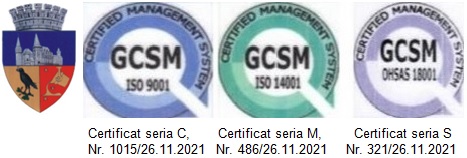 Nr. crt.DENUMIRE LUCRAREUMTARIFLEI/UMEXCLUSIV TVA Aprobat prin H.C.L. nr. 41/2018TARIFLEI/UMEXCLUSIV TVA propus spre aprobare1Maturat carosabil și trotuare (mecanic sau manual)mp0,01600,01912Măturat alei şi trotuare aferente zonelor verzi şi golit coşuri (mecanic sau manual)mp0,01760,02113Întreținere curățenie căi publicemp0,00790,00954Întreținere curățenie zone verzi, parcuri, terenuri de sport, terenuri de joacă pentru copiimp0,00800,00965Măturat, spălat și stropit căi publice (carosabil, trotuare, alei), inclusiv întreținerea acestora în stare permanentă de curățeniemp0,03120,03736Curățat și răzuit rigoleml0,30200,36137Curățat guri de scurgerebuc14,8217,73078Spălat căi publice cu utilaje specializateoră funcționare132,65158,70259Stropit căi publice cu utilaje specializateoră funcționare86,60103,608210Transport manual deșeuri şi alte materialeoră-om18,9522,671811Transport cu autocamionuloră funcţionare100,4712120,203712Transport cu încărcătorul frontaloră funcţionare112,4947134,588713Transport deșeuri stradaleoră funcționare100,4712120,203714Operaţiuni diverse nenormateoră-om18,9522,671815Combaterea poleiului și a înghețului prin răspândirea  mecanizată a materialului antiderapant oră funcționare107,15128,194316Curățirea mecanică a zăpezii (pluguire) de pe căile publice și combaterea poleiului prin răspândirea  mecanizată a materialului antiderapantmp0,05140,061517Curățirea manuală a zăpezii afânate 100 mp29,8735,736518Curățirea manuală a zăpezii îmbibate cu apă100 mp103,63123,982919Curățirea manuală a zăpezii înghețate100 mp125,79150,495220Spart gheațamp0,07380,088321Împrăştiat manual nisip și material antiderapanttona70,6284,489822Colectarea cadavrelor animalelor de pe domeniul publickg10,0111,976023Colectarea și transportul deșeurilor provenite din activități de construcții si demolări –  persoane juridicemc93,74112,150524Colectarea și transportul deșeurilor din construcții provenite din locuințe –  persoane fizicemc76,7191,7758